SPECYFIKACJA WARUNKÓW ZAMÓWIENIANr sprawy 54/202208.06.2022 r.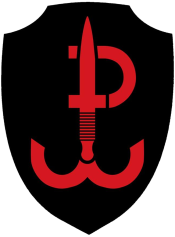 Skarb Państwa – Jednostka Wojskowa Nr 4101ul. Sobieskiego 35, 42-700 Lubliniec Regon: 150560518NIP: 575-000-91-08strona internetowa: http://www.jwk.wp.mil.ple-mail: a.lukasik@ron.mil.plplatforma przetargowa: https://platformazakupowa.pl/pn/jwkzwana dalej Zamawiającymzaprasza do składania ofert na: Dostawę odzieży sportowej i sprzętu górskiego dla JW. 4101 w Lublińcu – nr spr. 54/2022.Postępowanie o udzielenie zamówienia publicznego prowadzone jest zgodnie z przepisami ustawy z dnia 11 września 2019 r. – Prawo zamówień publicznych (Dz. U. z 2021 r., poz. 1129 z późn. zm.), dalej zwaną ustawą Pzp.W sprawach nieuregulowanych ustawą Pzp do czynności podejmowanych przez Zamawiającego i Wykonawcę mają zastosowanie przepisy ustawy z dnia 23 kwietnia 1964 r. Kodeks cywilny (t.j. Dz.U. z 2019 r. poz. 80).Rozdział I – Informacje ogólneWykonawca powinien uważnie zapoznać się ze wszystkimi wymaganiami określonymi w SWZ.Postępowanie o udzielenie zamówienia publicznego prowadzone jest w trybie podstawowym bez negocjacji (art. 275 pkt 1 ustawy Pzp), o wartości zamówienia nie przekraczającej progów unijnych,                o jakich stanowi art. 3 ustawy Pzp.Zamawiający wybierze najkorzystniejszą ofertę bez prowadzenia negocjacji.Zgodnie z art. 310 pkt 1 ustawy Pzp Zamawiający przewiduje możliwość unieważnienia przedmiotowego postępowania, jeżeli środki, które Zamawiający zamierzał przeznaczyć na sfinansowanie całości lub części zamówienia, nie zostały mu przyznane.Przedmiotem zamówienia jest Dostawa odzieży sportowej i sprzętu górskiego dla JW. 4101 w Lublińcu.Szczegółowe informacje dotyczące przedmiotu zamówienia określono w załączniku nr 4 Ofertowym formularzu cenowym wraz z opisem przedmiotu zamówienia.Projektowane postanowienia umowy w sprawie zamówienia publicznego, które zostaną wprowadzone do treści tej umowy, określone zostały w Załączniku nr 3.Postępowanie prowadzone jest w języku polskim.Zmiany i wyjaśnienia treści SWZ oraz inne dokumenty zamówienia bezpośrednio związane z postępowaniem o udzielenie zamówienia będą udostępniane na stronie internetowej http://www.jwk.wp.mil.pl.Wykonawca zobowiązany jest do zachowania w tajemnicy wobec innych podmiotów oraz osób trzecich wszelkich informacji dotyczących Zamawiającego oraz jego pracowników.Zamawiający nie prowadzi postępowania w celu zawarcia umowy ramowej.Zamawiający nie zastrzega możliwości ubiegania się o udzielenie zamówienia wyłącznie przez wykonawców, o których mowa w art. 94 ustawy Pzp.Zamawiający nie stawia  wymagań w zakresie zatrudnienia na podstawie stosunku pracy, w okolicznościach, o których mowa w art. 95 ustawy Pzp.Zamawiający nie określa dodatkowych wymagań związanych z zatrudnianiem osób, o których mowa w art. 96 ust. 2 pkt 2 ustawy Pzp.Zamawiający nie przewiduje:wyboru najkorzystniejszej oferty z zastosowaniem aukcji elektronicznej;złożenia oferty w postaci katalogów elektronicznych;zwrotu kosztów udziału w postępowaniu;zaliczek na poczet wykonania zamówienia.Rozdział II – Opis zamówieniaZamawiający dopuszcza możliwość składania ofert częściowych na jedno lub kilka zadań – liczba zadań 2.Zadanie nr 1 – dostawa sprzętu górskiego.Zadanie nr 2 – dostawa odzieży.Termin realizacji umowy:termin realizacji zamówienia – do 70 dni od dnia podpisania umowy dla zadania nr 1 i zadania nr 2.Rozdział III – Informacja o przewidywanych zamówieniachZamawiający nie przewiduje możliwości udzielenia dotychczasowemu wykonawcy usług lub robót budowlanych zamówienia polegającego na powtórzeniu podobnych usług lub robót budowalnych (art. 214 ust. 1 pkt 7 ustawy Pzp) oraz dotychczasowemu wykonawcy zamówienia podstawowego zamówienia na dodatkowe dostawy (art. 214 ust. 1 pkt 8 ustawy Pzp).Zamawiający nie przewiduje zastosowania prawa opcji.Rozdział IV – Oferty wariantoweZamawiający nie dopuszcza możliwości składania ofert wariantowych.Rozdział V – Miejsce i termin wykonania zamówieniaMiejsce wykonania zamówienia: Jednostka Wojskowa nr 4101 ul. Sobieskiego 35, 42-700 Lubliniec Planowany termin realizacji zamówienia: Do 70 dni od dnia podpisania umowy dla zadania nr 1 i zadania nr 2.Rozdział VI – Podwykonawstwo w wykonaniu przedmiotu zamówieniaWykonawca może powierzyć wykonanie części zamówienia podwykonawcy.W przypadku udziału podwykonawców przy realizacji zamówienia, Zamawiający żąda wskazania przez Wykonawcę w ofercie części zamówienia, której wykonanie zamierza powierzyć podwykonawcom i podania przez Wykonawcę nazw podwykonawców, o ile są już znane. Jeżeli Zamawiający stwierdzi, że wobec danego podwykonawcy zachodzą podstawy wykluczenia, Wykonawca zobowiązany będzie zastąpić tego podwykonawcę lub zrezygnować z powierzenia wykonania części zamówienia temu podwykonawcy. Jeżeli zmiana albo rezygnacja z podwykonawcy dotyczy podmiotu, na którego zasoby wykonawca powoływał, w celu wykazania spełniania warunków udziału w postępowaniu lub kryteriów selekcji, Wykonawca jest obowiązany wykazać Zamawiającemu, że proponowany inny podwykonawca lub Wykonawca samodzielnie spełnia je w stopniu nie mniejszym niż podwykonawca, na którego zasoby wykonawca powoływał  się w trakcie postępowania o udzielenie zamówienia.Powierzenie wykonania części przedmiotu zamówienia podwykonawcy lub podwykonawcom wymaga zawarcia umowy o podwykonawstwo, przez którą należy rozumieć umowę w formie pisemnej o charakterze odpłatnym, zawartą pomiędzy wybranym przez Zamawiającego Wykonawcą, a innym podmiotem (podwykonawcą), której przedmiotem jest część zamówienia publicznego.Jeżeli powierzenie podwykonawcy wykonania części zamówienia następuje w trakcie jego realizacji, Wykonawca na żądanie Zamawiającego przedstawi oświadczenie lub oraz dokumenty potwierdzające brak podstaw wykluczenia wobec tego podwykonawcy.Powierzenie wykonania części zamówienia Podwykonawcom nie zwalnia Wykonawcy z odpowiedzialności za należyte wykonanie tego zamówienia.Rozdział VII – Wizja lokalnaZamawiający informuje, że złożenie oferty nie musi być poprzedzone odbyciem wizji lokalnej lub sprawdzeniem dokumentów dotyczących zamówienia jakie znajdują się w dyspozycji Zamawiającego, a jakie będą udostępniane podmiotom zgłaszającym chęć udziału w postępowaniu.Rozdział VIII – Sposoby porozumiewania sięW postępowaniu o udzielenie zamówienia komunikacja między Zamawiającym, a Wykonawcami odbywa się drogą elektroniczną przy użyciu platformy zakupowej https://platformazakupowa.pl/pn/jwk.Korzystanie z platformy zakupowej przez Wykonawcę jest bezpłatne.Wykonawca przystępując do niniejszego postępowania o udzielenie zamówienia publicznego, akceptuje warunki korzystania z Platformy Zakupowej, określone w Regulaminie zamieszczonym na stronie internetowej pod adresem https://platformazakupowa.pl/strona/1-regulamin w zakładce „Regulamin" oraz uznaje go za wiążący.Dokumenty elektroniczne, oświadczenia lub elektroniczne kopie dokumentów lub oświadczeń, o których mowa w niniejszej SWZ, składane mogą być przez Wykonawcę wyłącznie za pośrednictwem platformy zakupowejhttps://platformazakupowa.pl/pn/jwk.Za datę przekazania (wpływu) oświadczeń, wniosków, zawiadomień oraz informacji przyjmuje się datę ich przesłania za pośrednictwem platformy poprzez kliknięcie przycisku „wyślij wiadomość” i pojawieniu się komunikatu, że wiadomość została wysłana do Zamawiającego.Sposób sporządzenia dokumentów elektronicznych, oświadczeń lub elektronicznych kopii dokumentów lub oświadczeń musi być zgody z wymaganiami określonymi:w rozporządzeniu Prezesa Rady Ministrów z dnia 30 grudnia 2020 r. w sprawie sposobu sporządzania i przekazywania informacji oraz wymagań technicznych dla dokumentów elektronicznych oraz środków komunikacji elektronicznej w postępowaniu o udzielenie zamówienia publicznego lub konkursie;rozporządzeniu Ministra Rozwoju, Pracy i Technologii z dnia 23 grudnia 2020 r. w sprawie podmiotowych środków dowodowych oraz innych dokumentów lub oświadczeń, jakich może żądać zamawiający od wykonawcy.W sytuacjach awaryjnych np. w przypadku braku działania platformy zakupowej https://platformazakupowa.pl/pn/jwk komunikacja między Zamawiającym a Wykonawcami może również odbywać się za pomocą poczty elektronicznej a.lukasik@ron.mil.pl, a.wyraz@ron.mil.pl Odpowiedź na korespondencję otrzymaną drogą elektroniczną zostanie udzielona jedynie, gdy będzie zawierać następujące dane:imię i nazwisko osoby kierującej zapytanie;adres (kod pocztowy, miejscowość ulica i nr domu);treść pytania (określenie przedmiotu sprawy).Zamawiający nie przewiduje sposobu komunikowania się z Wykonawcami w inny sposób niż przy użyciu środków komunikacji elektronicznej, wskazanych w SWZ.Zamawiający wyznacza następujące osoby do kontaktu z Wykonawcami:p. Aleksandra BREGUŁA-WYRAZ, p. Agnieszka ŁUKASIK, p. Patrycja JEZIOROWSKAtel. + 48 261 926 226, 261 926 225, 261 926 227Rozdział IX – Udzielanie wyjaśnieńWykonawca może zwrócić się do zamawiającego z wnioskiem o wyjaśnienie treści SWZ w formie określonej w Rozdziale VIII.Zamawiający jest obowiązany udzielić wyjaśnień niezwłocznie, jednak nie później niż na 2 dni przed upływem terminu składania odpowiednio ofert albo ofert podlegających negocjacjom, pod warunkiem że wniosek o wyjaśnienie treści SWZ wpłynął do zamawiającego nie później niż na 4 dni przed upływem terminu składania odpowiednio ofert albo ofert podlegających negocjacjom.W przypadku, gdy wniosek o wyjaśnienie treści SWZ nie wpłynął w terminie, o którym mowa w ust. 2, zamawiający nie ma obowiązku udzielania odpowiednio wyjaśnień SWZ oraz obowiązku przedłużenia terminu składania odpowiednio ofert albo ofert podlegających negocjacjom. Przedłużenie terminu składania ofert, nie wpływa na bieg terminu składania wniosku o wyjaśnienie treści SWZ. Treść zapytań wraz z wyjaśnieniami Zamawiający przekaże wszystkim Wykonawcom, którym przekazano SWZ, bez ujawniania źródła zapytania oraz zamieści na stronie internetowej (http://www.jwk.wp.mil.pl).W uzasadnionych przypadkach, Zamawiający może w każdym czasie przed upływem terminu składania ofert albo ofert podlegających negocjacjom, zmodyfikować treść SWZ. W przypadku o którym mowa w ust. 6, Zamawiający może przedłużyć termin składania ofert z uwzględnieniem czasu niezbędnego do wprowadzenia w ofertach zmian wynikających z modyfikacji treści SWZ. O przedłużeniu terminu składania ofert Zamawiający zawiadomi niezwłocznie wszystkich Wykonawców, którym przekazano SWZ oraz zamieści informację na stronie internetowej.Wszelkie modyfikacje oraz uzupełnienia SWZ zostaną udostępnione na stronie internetowej Zamawiającego i będą wiążące przy składaniu ofert.W przypadku rozbieżności pomiędzy treścią niniejszej SWZ, a treścią udzielonych odpowiedzi, jako obowiązującą należy przyjąć treść pisma zawierającego późniejsze oświadczenie zamawiającego.Zamawiający może zwołać zebranie wszystkich wykonawców, w celu wyjaśnienia treści SWZ. Informację o terminie zebrania zamawiający udostępni na stronie internetowej prowadzonego postępowania.Rozdział  X - wymagania dotyczące wadiumOferta musi być zabezpieczona wadium. Wykonawca jest zobowiązany wpłacić wadium w wysokości:Zadanie nr 1 – 1.000,00 zł (słownie: jeden tysiąc złotych 00/100)Zadanie nr 2 – 1.200,00 zł (słownie: jeden tysiąc dwieście złotych 00/100) Wadium może być wnoszone w jednej lub kilku następujących formach:w pieniądzu;gwarancjach bankowych;gwarancjach ubezpieczeniowych;poręczeniach udzielanych przez podmioty, o których mowa w art. 6b ust. 5 pkt 2 ustawy z dnia 9 listopada 2000 r. o utworzeniu Polskiej Agencji Rozwoju Przedsiębiorczości (Dz.U. z 2019 r., poz.310, 836 i 1572).Wadium wnosi się przed upływem terminu składania ofert i utrzymuje nieprzerwanie do dnia upływu terminu związania ofertą, z wyjątkiem przypadków, o których mowa w art. 98 ust. 1 pkt 2 i 3 oraz ust. 2 ustawy Pzp.Wadium, wnoszone w pieniądzu wykonawca wpłaca przelewem na numer konta: 
NBP O/ Katowice nr 57 1010 1212 0016 3213 9130 0000z podaniem tytułu wpłaty „wadium, nr postępowania 54/2022, nr zadania  + nazwa firmy”. Wniesienie wadium w formie pieniężnej uważa się za skuteczne, jeżeli w dniu składania ofert do godziny 09:00:00 środki pieniężne znajdują się na rachunku bankowym Zamawiającego. Wadium zostanie zwrócone Wykonawcy na konto z którego zostało wniesione, w innym przypadku wykonawca w odrębnym piśmie wskazuje numer rachunku bankowego, na które zamawiający zwróci wadium.Wadium wnoszone w poręczeniach lub gwarancjach należy załączyć do ofert w oryginale. Zamawiający zwraca wadium na zasadach określonych w art. 98 ust. 1–5 ustawy Pzp.Zamawiający zatrzymuje wadium zgodnie z art. 98 ust. 6 ustawy Pzp.W przypadku gdy wykonawca nie wniósł wadium, lub wniósł je w sposób nieprawidłowy, lub nie utrzymywał wadium nieprzerwanie do upływu terminu związania ofertą, bądź złożył wniosek o zwrot wadium w przypadku, o którym mowa w art. 98 ust. 2 pkt 3 ustawy Pzp, zamawiający odrzuci ofertę na podstawie art. 226 ust. 1 pkt 14 ustawy Pzp.Rozdział XI - termin związania ofertąWykonawca będzie związany ofertą przez okres 30 dni , tj. do dnia 19.07.2022 r. Bieg terminu związania ofertą rozpoczyna się wraz z upływem terminu składania ofert.W przypadku gdy wybór najkorzystniejszej oferty nie nastąpi przed upływem terminu związania ofertą określonego w SWZ, Zamawiający przed upływem terminu związania ofertą zwraca się jednokrotnie do Wykonawców o wyrażenie zgody na przedłużenie tego terminu o wskazywany przez niego okres, nie dłuższy niż 30 dni.Przedłużenie terminu związania ofertą, o którym mowa w ust. 2, wymaga złożenia przez Wykonawcę pisemnego oświadczenia o wyrażeniu zgody na przedłużenie terminu związania ofertą.Jeżeli obliczony koniec terminu do wykonania czynności przypada na sobotę lub dzień ustawowo wolny od pracy, termin upływa dnia następnego po dniu lub dniach wolnych od pracy.Rozdział XII – Podstawy wykluczenia wykonawcyZ postępowania o udzielenie zamówienia wyklucza się, z zastrzeżeniem art. 110 ust. 2 ustawy Pzp, Wykonawcę: będącego osobą fizyczną, którego prawomocnie skazano za przestępstwo: udziału w zorganizowanej grupie przestępczej albo związku mającym na celu popełnienie przestępstwa lub przestępstwa skarbowego, o którym mowa w art. 258 Kodeksu karnego, handlu ludźmi, o którym mowa w art. 189a Kodeksu karnego, o którym mowa w art. 228–230a, art. 250a Kodeksu karnego lub w art. 46 lub art. 48 ustawy z dnia 25 czerwca 2010 r. o sporcie, finansowania przestępstwa o charakterze terrorystycznym, o którym mowa w art. 165a Kodeksu karnego, lub przestępstwo udaremniania lub utrudniania stwierdzenia przestępnego pochodzenia pieniędzy lub ukrywania ich pochodzenia, o którym mowa w art. 299 Kodeksu karnego, o charakterze terrorystycznym, o którym mowa w art. 115 § 20 Kodeksu karnego, lub mające na celu popełnienie tego przestępstwa, pracy małoletnich cudzoziemców, o którym mowa w art. 9 ust. 2 ustawy z dnia 15 czerwca 2012 r. o skutkach powierzania wykonywania pracy cudzoziemcom przebywającym wbrew przepisom na terytorium Rzeczypospolitej Polskiej (Dz. U. poz. 769), przeciwko obrotowi gospodarczemu, o których mowa w art. 296–307 Kodeksu karnego, przestępstwo oszustwa, o którym mowa w art. 286 Kodeksu karnego, przestępstwo przeciwko wiarygodności dokumentów, o których mowa w art. 270–277d Kodeksu karnego, lub przestępstwo skarbowe, o którym mowa w art. 9 ust. 1 i 3 lub art. 10 ustawy z dnia 15 czerwca 2012 r. o skutkach powierzania wykonywania pracy cudzoziemcom przebywającym wbrew przepisom na terytorium Rzeczypospolitej Polskiej – lub za odpowiedni czyn zabroniony określony w przepisach prawa obcego; jeżeli urzędującego członka jego organu zarządzającego lub nadzorczego, wspólnika spółki w spółce jawnej lub partnerskiej albo komplementariusza w spółce komandytowej lub komandytowo-akcyjnej lub prokurenta prawomocnie skazano za przestępstwo, o którym mowa w pkt 1;wobec którego wydano prawomocny wyrok sadu lub ostateczną decyzję administracyjną o zaleganiu z uiszczeniem podatków, opłat lub składek na ubezpieczenie społeczne lub zdrowotne, chyba że wykonawca odpowiednio przed upływem terminu do składania wniosków o dopuszczenie do udziału w postepowaniu albo przed upływem terminu składania ofert dokonał płatności należnych podatków, opłat lub składek na ubezpieczenie społeczne lub zdrowotne wraz z odsetkami lub grzywnami lub zawarł wiążące porozumienie w sprawie spłaty tych należności; wobec którego orzeczono zakaz ubiegania się o zamówienia publiczne; jeżeli Zamawiający może stwierdzić, na podstawie wiarygodnych przesłanek, że Wykonawca zawarł z innymi Wykonawcami porozumienie mające na celu zakłócenie konkurencji, w szczególności jeżeli należąc do tej samej grupy kapitałowej w rozumieniu ustawy z dnia 16 lutego 2007 r. o ochronie konkurencji i konsumentów, złożyli odrębne oferty, oferty częściowe lub wnioski o dopuszczenie do udziału w postepowaniu, chyba że wykażą, że przygotowali te oferty lub wnioski niezależnie od siebie; jeżeli, w przypadkach, o których mowa w art. 85 ust. 1 ustawy Pzp, doszło do zakłócenia konkurencji wynikającego z wcześniejszego zaangażowania tego Wykonawcy lub podmiotu, który należy z wykonawcą do tej samej grupy kapitałowej w rozumieniu ustawy z dnia 16 lutego 2007 r. o ochronie konkurencji i konsumentów, chyba że spowodowane tym zakłócenie konkurencji może być́ wyeliminowane w inny sposób niż przez wykluczenie Wykonawcy z udziału w postepowaniu o udzielenie zamówienia;w stosunku do którego otwarto likwidację, ogłoszono upadłość, którego aktywami zarządza likwidator lub sąd, zawarł układ z wierzycielami, którego działalność gospodarcza jest zawieszona albo znajduje się on w innej tego rodzaju sytuacji wynikającej z podobnej procedury przewidzianej w przepisach miejsca wszczęcia tej procedury.Wykonawca może zostać wykluczony przez Zamawiającego na każdym etapie postępowania o udzielenie zamówieniaRozdział XIII – Podmiotowe środki dowodowe wymagane od wykonawcyPodmiotowe środki dowodowe wymagane od wykonawcy, którego oferta zostanie najwyżej oceniona:Oświadczenie wykonawcy, w zakresie art. 108 ust. 1 pkt 5 ustawy, o braku przynależności do tej samej grupy kapitałowej, w rozumieniu ustawy z dnia 16 lutego 2007 r. o ochronie konkurencji i konsumentów (Dz. U. z 2019 r. poz. 369), z innym wykonawcą, który złożył odrębną ofertę, ofertę częściową lub wniosek o dopuszczenie do udziału w postępowaniu, albo oświadczenia o przynależności do tej samej grupy kapitałowej wraz z dokumentami lub informacjami potwierdzającymi przygotowanie oferty, oferty częściowej lub wniosku o dopuszczenie do udziału w postępowaniu niezależnie od innego wykonawcy należącego do tej samej grupy kapitałowej - załącznik nr 6 do SWZ.Oświadczenia wykonawcy o aktualności informacji zawartych w oświadczeniu, o którym mowa w art. 125 ust. 1 ustawy Pzp. w zakresie odnoszącym się do podstaw wykluczenia wskazanych w art. 108 ust. 1 pkt 3-6 ustawy Pzp oraz w zakresie podstaw wykluczenia wskazanych w art. 109 ust. 1 pkt 4 ustawy Pzp – Załącznik nr 7 do SWZ;Rozdział XIV – Warunki udziału w postępowaniuO udzielenie zamówienia mogą ubiegać się Wykonawcy, którzy spełniają warunki udziału w postępowaniu w zakresie:zdolności do występowania w obrocie gospodarczym:        Zamawiający nie stawia warunku w powyższym zakresie.uprawnień do prowadzenia określonej działalności zawodowej, o ile wynika to z odrębnych przepisów:Zamawiający nie stawia warunku w powyższym zakresie.sytuacji ekonomicznej lub finansowej:Zamawiający nie stawia warunku w powyższym zakresie.zdolności technicznej lub zawodowej:  Zamawiający nie stawia warunku w powyższym zakresie.Wykonawca może, w celu potwierdzenia spełniania warunków udziału w postępowaniu lub kryteriów selekcji, w stosownych sytuacjach oraz w odniesieniu do konkretnego zamówienia, lub jego części, polegać na zdolnościach technicznych lub zawodowych lub sytuacji finansowej lub ekonomicznej podmiotów udostępniających zasoby, niezależnie od charakteru prawnego łączących go z nim stosunków prawnych. Wykonawca, który polega na zdolnościach lub sytuacji podmiotów udostępniających zasoby, składa, wraz z wnioskiem o dopuszczenie do udziału w postępowaniu albo odpowiednio wraz z ofertą, zobowiązanie podmiotu udostępniającego zasoby do oddania mu do dyspozycji niezbędnych zasobów na potrzeby realizacji danego zamówienia lub inny podmiotowy środek dowodowy potwierdzający, że wykonawca realizując zamówienie, będzie dysponował niezbędnymi zasobami tych podmiotów.Zobowiązanie podmiotu udostępniającego zasoby ma potwierdzać, że stosunek łączący wykonawcę z podmiotami udostępniającymi zasoby gwarantuje rzeczywisty dostęp do tych zasobów oraz określa w szczególności:zakres dostępnych wykonawcy zasobów podmiotu udostępniającego zasoby;sposób i okres udostępnienia wykonawcy i wykorzystania przez niego zasobów podmiotu udostępniającego te zasoby przy wykonywaniu zamówienia;czy i w jakim zakresie podmiot udostępniający zasoby, na zdolnościach którego wykonawca polega w odniesieniu do warunków udziału w postępowaniu dotyczących wykształcenia, kwalifikacji zawodowych lub doświadczenia, zrealizuje roboty budowlane lub usługi, których wskazane zdolności dotyczą.Rozdział XV – OfertaOferta musi być sporządzona w języku polskim, w postaci elektronicznej w formacie danych: .pdf, .doc, .docx, .rtf,.xps, .odt i opatrzona kwalifikowanym podpisem elektronicznym, podpisem zaufanym lub podpisem osobistym. Jeżeli na ofertę składa się kilka dokumentów, Wykonawca powinien stworzyć folder, do którego przeniesie wszystkie dokumenty oferty. Następnie z tego folderu Wykonawca powinien załadować wszystkie pliki do platformy zakupowej pod adresem https://platformazakupowa.pl/pn/jwk i kliknąć przycisk „Przejdź do podsumowania”. W procesie składania oferty za pośrednictwem platformy Wykonawca może złożyć podpis (kwalifikowany podpis elektroniczny, podpis zaufanym lub podpis osobisty) w następujący sposób: bezpośrednio na dokumencie przesłanym do Platformy lub/i;dla całego pakietu dokumentów w kroku 2 Formularza składania oferty (po kliknięciu w przycisk „Przejdź do podsumowania”.Za datę przekazania oferty przyjmuje się datę jej przekazania w systemie (platformie) wraz z wgraniem paczki w formacie XML w drugim kroku składania oferty poprzez kliknięcie przycisku “ złóż ofertę” i wyświetlaniu komunikatu, że oferta została złożona.Oferta musi zawierać w szczególności poniższe dokumenty: Wypełniony Formularza Oferty (wzór załącznik nr 1 do SWZ).Wypełniony Ofertowy Formularz cenowy wraz z opz (Załącznik nr 4 do SWZ)Oświadczenie Wykonawcy o niepodleganiu wykluczeniu z postępowania (wzór załącznik nr 5 do SWZ). W przypadku wspólnego ubiegania się o zamówienie przez Wykonawców, oświadczenie o niepoleganiu wykluczeniu składa każdy z Wykonawców.Oświadczenie Wykonawcy dotyczące spełniania warunków udziału w postępowaniu (wzór załącznik nr 2 do SWZ). W przypadku wspólnego ubiegania się o zamówienie przez Wykonawców, Wykonawcy składają oświadczenie wspólnie lub każdy samodzielnie w swoim zakresie.Pełnomocnictwo upoważniające do złożenia oferty, o ile ofertę składa pełnomocnik. Pełnomocnictwo dla pełnomocnika do reprezentowania w postępowaniu Wykonawców wspólnie ubiegających się o udzielenie zamówienia - dotyczy ofert składanych przez Wykonawców wspólnie ubiegających się o udzielenie zamówienia.Oświadczenie podwykonawcy o niepodleganiu wykluczeniu z postępowania, jeżeli podwykonawca będzie realizował część zamówienia (wzór załącznik nr 5 do SWZ).zobowiązanie podmiotu trzeciego, jeśli Wykonawca polega na zdolnościach lub sytuacji podmiotów udostępniających zasoby.Oferta oraz oświadczenie o niepodleganiu wykluczeniu muszą być złożone w oryginale.Pełnomocnictwo do złożenia oferty musi być złożone w oryginale w takiej samej formie, jak składana oferta (t.j. w formie elektronicznej lub postaci elektronicznej opatrzonej podpisem zaufanym lub podpisem osobistym). Dopuszcza się także złożenie elektronicznej kopii (skanu) pełnomocnictwa sporządzonego uprzednio w formie pisemnej, w formie elektronicznego poświadczenia sporządzonego stosownie do art. 97 §2 ustawy z dnia 14 lutego 1991 r. - Prawo o notariacie, które to poświadczenie notariusz opatruje kwalifikowanym podpisem elektronicznym, bądź też poprzez opatrzenie skanu pełnomocnictwa sporządzonego uprzednio w formie pisemnej kwalifikowanym podpisem, podpisem zaufanym lub podpisem osobistym mocodawcy. Elektroniczna kopia pełnomocnictwa nie może być uwierzytelniona przez upełnomocnionego.Zamawiający pobierze z elektronicznych rejestrów Centralnej Ewidencji Działalności Gospodarczej i/lub Krajowego Rejestru Sądowego dokumenty rejestrowe dotyczące Wykonawcy. W przypadku Wykonawców którzy nie podlegają wpisowi do wyżej wskazanych rejestrów w druku oferty należy podać adres strony internetowej z której Zamawiający pobierze z ogólnodostępnych i bezpłatnych baz danych dokument/y lub dołączyć do oferty dokument/y wskazujące na uprawnienie do jej podpisania.Zamawiający zaleca ponumerowanie stron oferty.Jeżeli Wykonawca nie złoży przedmiotowych środków dowodowych lub złożone przedmiotowe środki dowodowe będą niekompletne, Zamawiający wezwie do ich złożenia lub uzupełnienia w wyznaczonym terminie.Postanowień ust. 9 nie stosuje się, jeżeli przedmiotowy środek dowodowy służy potwierdzaniu zgodności z cechami lub kryteriami określonymi w opisie kryteriów oceny ofert lub, pomimo złożenia przedmiotowego środka dowodowego, oferta podlega odrzuceniu albo zachodzą przesłanki unieważnienia postępowania.Wszystkie dokumenty przedstawia się w języku polskim, a jeżeli zostały sporządzone w języku obcym, Wykonawca przedstawia ich tłumaczenie na język polski. Zamawiający będzie opierał się na informacjach zawartych w dokumentach sporządzonych w języku polskim.Rozdział XVI – Informacje stanowiące tajemnicę przedsiębiorstwaWszelkie informacje stanowiące tajemnicę przedsiębiorstwa w rozumieniu ustawy z dnia 16 kwietnia 1993 r. o zwalczaniu nieuczciwej konkurencji (Dz. U. z 2019 r. poz. 1010), które Wykonawca zastrzeże jako tajemnicę przedsiębiorstwa, powinny zostać złożone w osobnym pliku wraz z jednoczesnym zaznaczeniem polecenia „Załącznik stanowiący tajemnicę przedsiębiorstwa”. Wykonawca zobowiązany jest, wraz z przekazaniem tych informacji, wykazać spełnienie przesłanek określonych w art. 11 ust. 2 ustawy z dnia 16 kwietnia 1993 r. o zwalczaniu nieuczciwej konkurencji. Zaleca się, aby uzasadnienie zastrzeżenia informacji jako tajemnicy przedsiębiorstwa było sformułowane w sposób umożliwiający jego udostępnienie. Zastrzeżenie przez Wykonawcę tajemnicy przedsiębiorstwa bez uzasadnienia, będzie traktowane przez Zamawiającego jako bezskuteczne ze względu na zaniechanie przez Wykonawcę podjęcia niezbędnych działań w celu zachowania poufności objętych klauzulą informacji zgodnie z postanowieniami art. 18 ust. 3 ustawy Pzp. Wykonawca wykazując tajemnicę przedsiębiorstwa zobowiązany jest złożyć uzasadnienie dotyczące każdego elementu zastrzeżonego podanego w informacji, w szczególności wskazania:jaki charakter mają zastrzeżone informacje, w szczególności określenie, czy są to informacje techniczne, technologiczne, organizacyjne przedsiębiorstwa lub inne informacje mające wartość gospodarczą dla wykonawcy w rozumieniu ustawy z 16 kwietnia 1993 r. o zwalczaniu nieuczciwej konkurencji.jakie działania wykonawca podjął celem zachowania w poufności informacji, które zostały zastrzeżone,jaką wartość przedstawiają dla wykonawcy informacje zastrzeżone jako tajemnica przedsiębiorstwa.Rozdział XVII – Wspólne ubieganie się o zamówienieWykonawcy mogą wspólnie ubiegać się o zamówienie.W przypadku, o którym mowa w ust. 1, Wykonawcy ustanawiają pełnomocnika i wraz z ofertą składają pełnomocnictwo do reprezentowania ich w postępowaniu o udzielenie zamówienia albo reprezentowania w postępowaniu i zawarcia umowy w sprawie zamówienia publicznego. Treść pełnomocnictwa musi jednoznacznie wskazywać czynności, do wykonywania których pełnomocnik jest upoważniony.Przepisy i zapisy zawarte w SWZ dotyczące Wykonawcy stosuje się odpowiednio do Wykonawców, o których mowa w ust. 1.Rozdział XVIII - Sposób oraz termin składania  i otwarcia ofertWykonawca składa ofertę wraz z załącznikami za pośrednictwem platformy zakupowej pod adresem: https://platformazakupowa.pl/pn/jwk w terminie do dnia 20.06.2022 r., do godz. 09:00.Zamawiający odrzuci ofertę złożoną po terminie składania ofert. Wykonawca przed upływem terminu do składania ofert może wycofać ofertę. Wykonawca po upływie terminu do składania ofert nie może wycofać złożonej oferty.Otwarcie ofert nastąpi w dniu 20.06.2022 r., o godzinie 09:05. Otwarcie ofert jest niejawne. Zamawiający, najpóźniej przed otwarciem ofert, udostępnia na stronie internetowej prowadzonego postępowania informację o kwocie, jaką zamierza przeznaczyć na sfinansowanie zamówienia. Zamawiający, niezwłocznie po otwarciu ofert, udostępnia na stronie internetowej prowadzonego postępowania informacje o: nazwach albo imionach i nazwiskach oraz siedzibach lub miejscach prowadzonej działalności gospodarczej albo miejscach zamieszkania wykonawców, których oferty zostały otwarte; cenach lub kosztach zawartych w ofertach. W przypadku wystąpienia awarii systemu teleinformatycznego, która spowoduje brak możliwości otwarcia ofert w terminie określonym przez Zamawiającego, otwarcie ofert nastąpi niezwłocznie po usunięciu awarii. Zamawiający poinformuje o zmianie terminu otwarcia ofert na stronie internetowej prowadzonego postępowania. Rozdział XIX - sposób obliczania cenyWykonawca poda cenę oferty w Formularzu Ofertowym sporządzonym według wzoru stanowiącego Załącznik Nr 1 do SWZ, jako cenę brutto z wyszczególnieniem stawki podatku od towarów i usług (VAT). Cena musi być wyrażona w złotych polskich (PLN), z dokładnością nie większą niż dwa miejsca po przecinku, tj. na każdym etapie obliczania ceny kwoty zaokrągla się do pełnych groszy, przy czym końcówki poniżej 0,5 grosza pomija się, a końcówki 0,5 grosza i wyższe zaokrągla się do 1 grosza.Wykonawca poda w Formularzu Ofertowym stawkę podatku od towarów i usług (VAT) właściwą dla przedmiotu zamówienia, obowiązującą według stanu prawnego na dzień składania ofert. Określenie ceny ofertowej z zastosowaniem nieprawidłowej stawki podatku od towarów i usług (VAT) potraktowane będzie, jako błąd w obliczeniu ceny i spowoduje odrzucenie oferty, jeżeli nie ziszczą się ustawowe przesłanki omyłki (na podstawie art. 226 ust. 1 pkt 10 PZP w związku z art. 223 ust. 2 pkt 3 PZP). Rozliczenia między Zamawiającym a Wykonawcą będą prowadzone w złotych polskich (PLN). Cenę oferty należy wyliczyć następująco:wartość netto obliczyć poprzez pomnożenie ceny jednostkowej netto danego elementu przedmiotu zamówienia przez ilość danego elementu przedmiotu zamówienia;tak wyliczoną wartość netto należy powiększyć o wartość podatku VAT według prawidłowej stawki podatku od towaru i usług (VAT);tak otrzymamy wartość brutto dla danego elementu przedmiotu zamówienia;suma wartości brutto wszystkich elementów przedmiotu zamówienia daje cenę oferty.Podstawy liczenia punktów w kryterium „Cena oferty”:Wykonawcy, którzy na podstawie odrębnych przepisów, nie są zobowiązani do uiszczenia podatków od towarów i usług VAT w Polsce, zobowiązani są do podania ceny w złotych polskich (PLN) bez podatku VAT (netto) obliczonej jako suma wartości netto, zgodnie z wzorem formularza cenowego. Zamawiający do wartości netto doliczy kwoty podatku VAT (w wysokości wynikającej z obowiązujących w tym zakresie przepisów). Tak obliczona suma wartości brutto będzie podstawą obliczenia punktów w kryterium oceny ofert „cena oferty”.pozostali Wykonawcy zobowiązani są do podania stawki podatku od towarów i usług (VAT), wartości brutto oraz ceny obliczonej jako suma wartości brutto, zgodnie z wzorem formularza oferty.Rozdział XX - opis kryteriów i sposobu oceny ofertPrzy wyborze najkorzystniejszej oferty zamawiający będzie kierował się kryterium ceny /Kc/ – 100% (max. 100 pkt).Ocenie będą podlegać wyłącznie oferty nie podlegające odrzuceniu. Punkty będą przyznawane wg następujących zasad:KRYTERIUM - Cena /Kc/Zamawiający przyzna maksymalną ilość punktów Wykonawcy, który zaoferuje najniższą cenę za realizację zamówienia. W pozostałych ofertach, punkty zostaną wyliczone zgodnie z poniższym wzorem.Za najkorzystniejszą zostanie uznana oferta z najwyższą liczbą punktów. Przy dokonywaniu oceny, Zamawiający będzie zaokrąglać liczbę punktów do dwóch miejsc po przecinku. Maksymalna liczba punktów, jaką po uwzględnieniu wag może osiągnąć oferta, wynosi 100 punktów.Jeżeli nie można wybrać najkorzystniejszej oferty z uwagi na to, że dwie lub więcej ofert przedstawia taki sam bilans ceny lub kosztu i innych kryteriów oceny ofert, zamawiający wybiera spośród tych ofert ofertę, która otrzymała najwyższą ocenę w kryterium o najwyższej wadze. Jeżeli oferty otrzymały taką samą ocenę w kryterium o najwyższej wadze, zamawiający wybiera ofertę z najniższą ceną lub najniższym kosztem. Jeżeli nie można dokonać wyboru oferty, w ten sposób, zamawiający wzywa wykonawców, którzy złożyli te oferty, do złożenia w terminie określonym przez zamawiającego ofert dodatkowych zawierających nową cenę lub koszt.Wykonawcy, składając oferty dodatkowe, nie mogą oferować cen lub kosztów wyższych niż zaoferowane w uprzednio złożonych przez nich ofertach.W toku badania i oceny ofert Zamawiający może żądać od Wykonawców wyjaśnień dotyczących treści złożonych przez nich ofert lub innych składanych dokumentów lub oświadczeń. Wykonawcy są zobowiązani do przedstawienia wyjaśnień w terminie wskazanym przez Zamawiającego.Zamawiający wybiera najkorzystniejszą ofertę w terminie związania ofertą określonym w SWZ.Jeżeli termin związania ofertą upłynie przed wyborem najkorzystniejszej oferty, Zamawiający wezwie Wykonawcę, którego oferta otrzymała najwyższą ocenę, do wyrażenia, w wyznaczonym przez Zamawiającego terminie, pisemnej zgody na wybór jego oferty.W przypadku braku zgody, o której mowa w powyższym ustępie, oferta podlega odrzuceniu, a Zamawiający zwraca się o wyrażenie takiej zgody do kolejnego Wykonawcy, którego oferta została najwyżej oceniona, chyba że zachodzą przesłanki do unieważnienia postępowania. Rozdział XXI – Wyjaśnienia w toku badania i oceny ofertO udzielenie zamówienia mogą ubiegać się wykonawcy, którzy:nie podlegają wykluczeniu;spełniają warunki udziału w postępowaniu, o ile zostały one określone przez zamawiającego.Jeżeli wykonawca nie złożył oświadczenia, o którym mowa w art. 125 ust. 1 ustawy Pzp, podmiotowych środków dowodowych, innych dokumentów lub oświadczeń składanych w postępowaniu lub są one niekompletne lub zawierają błędy, zamawiający wzywa wykonawcę odpowiednio do ich złożenia, poprawienia lub uzupełnienia w wyznaczonym terminie, chyba że: wniosek o dopuszczenie do udziału w postępowaniu albo oferta wykonawcy podlegają odrzuceniu bez względu na ich złożenie, uzupełnienie lub poprawienie lub zachodzą przesłanki unieważnienia postępowania. Zamawiający nie może zastosować tzw. procedury odwróconej, tj. możliwości dokonania w pierwszej kolejności badania i oceny ofert, a następnie kwalifikacji podmiotowej wykonawcy, którego oferta została najwyżej oceniona w zakresie braku podstaw wykluczenia oraz spełnienia warunków udziału w postępowaniu.Zamawiający wezwie Wykonawcę, którego oferta została najwyżej oceniona, do złożenia w wyznaczonym terminie, nie krótszym niż 5 dni od dnia wezwania, podmiotowych środków dowodowych, aktualnych na dzień złożenia podmiotowych środków dowodowych.Rozdział XXII – Oczywiste omyłki, korektaZamawiający poprawia w ofercie:oczywiste omyłki pisarskie – niezwłocznie zawiadamiając o tym wykonawcę, którego oferta została poprawiona,oczywiste omyłki rachunkowe, z uwzględnieniem konsekwencji rachunkowych dokonanych poprawek – niezwłocznie zawiadamiając o tym wykonawcę, którego oferta została poprawiona,inne omyłki polegające na niezgodności oferty z dokumentami zamówienia, niepowodujące istotnych zmian w treści oferty – niezwłocznie zawiadamiając o tym wykonawcę, którego oferta została poprawiona. Zamawiający wyznacza wykonawcy odpowiedni termin na wyrażenie zgody na poprawienie w ofercie innej omyłki lub zakwestionowanie sposobu jej poprawienia. Brak odpowiedzi w wyznaczonym terminie uznaje się za wyrażenie zgody na poprawienie omyłki.Rozdział XXIII – Rażąco niska cenaJeżeli zaoferowana cena lub koszt, lub ich istotne części składowe, wydają się rażąco niskie w stosunku do przedmiotu zamówienia lub budzą wątpliwości zamawiającego co do możliwości wykonania przedmiotu zamówienia zgodnie z wymaganiami określonymi w dokumentach zamówienia lub wynikającymi z odrębnych przepisów, zamawiający żąda od wykonawcy wyjaśnień, w tym złożenia dowodów w zakresie wyliczenia ceny lub kosztu, lub ich istotnych części składowych, w szczególności w zakresie określonym w art. 224 ust. 3 ustawy Pzp.Obowiązek wykazania, że oferta nie zawiera rażąco niskiej ceny lub kosztu spoczywa na wykonawcy.Odrzuceniu, jako oferta z rażąco niską ceną lub kosztem, podlega oferta wykonawcy, który nie udzielił wyjaśnień w wyznaczonym terminie, lub jeżeli złożone wyjaśnienia wraz z dowodami nie uzasadniają rażąco niskiej ceny lub kosztu tej oferty. Rozdział XXIV – Unieważnienie postępowaniaZamawiający unieważni postępowanie zgodnie z art. 255 ustawy Pzp.Zamawiający może unieważnić postępowanie zgodnie z art. 310 pkt 1 ustawy Pzp.O unieważnieniu postępowania o udzielenie zamówienia zamawiający zawiadamia równocześnie wykonawców, którzy złożyli oferty lub wnioski o dopuszczenie do udziału w postępowaniu lub zostali zaproszeni do negocjacji – podając uzasadnienie faktyczne i prawne oraz udostępnia niezwłocznie informacje na stronie internetowej prowadzonego postępowania.Rozdział XXV – Wynik postępowaniaNiezwłocznie po wyborze najkorzystniejszej oferty zamawiający informuje równocześnie wykonawców, którzy złożyli oferty, o: wyborze najkorzystniejszej oferty, podając nazwę albo imię i nazwisko, siedzibę albo miejsce zamieszkania, jeżeli jest miejscem wykonywania działalności wykonawcy, którego ofertę wybrano, oraz nazwy albo imiona i nazwiska, siedziby albo miejsca zamieszkania, jeżeli są miejscami wykonywania działalności wykonawców, którzy złożyli oferty, a także punktację przyznaną ofertom w każdym kryterium oceny ofert i łączną punktację, wykonawcach, których oferty zostały odrzucone – podając uzasadnienie faktyczne i prawne. Zamawiający udostępnia niezwłocznie informacje, o których mowa w ust. 1 pkt 1, na stronie internetowej prowadzonego postępowania. Zamawiający zawiera umowę w sprawie zamówienia publicznego, z uwzględnieniem art. 577 ustawy Pzp, w terminie nie krótszym niż 5 dni od dnia przesłania zawiadomienia o wyborze najkorzystniejszej oferty, jeżeli zawiadomienie to zostało przesłane przy użyciu środków komunikacji elektronicznej, albo 10 dni, jeżeli zostało przesłane w inny sposób. Zamawiający może zawrzeć umowę w sprawie zamówienia publicznego przed upływem terminu, o którym mowa w ust. 1, jeżeli w postępowaniu o udzielenie zamówienia złożono tylko jedną ofertę. Wykonawca, którego oferta została wybrana jako najkorzystniejsza, zostanie poinformowany przez Zamawiającego o miejscu i terminie podpisania umowy. Wykonawca ma obowiązek zawrzeć umowę w sprawie zamówienia na warunkach określonych w projektowanych postanowieniach umowy, które stanowią Załącznik nr 3  – Projekt umowy. Umowa zostanie uzupełniona o zapisy wynikające ze złożonej oferty. Przed podpisaniem umowy Wykonawcy wspólnie ubiegający się o udzielenie zamówienia (w przypadku wyboru ich oferty jako najkorzystniejszej) przedstawią Zamawiającemu umowę regulującą współpracę tych Wykonawców. Jeżeli Wykonawca, którego oferta została wybrana jako najkorzystniejsza, uchyla się od zawarcia umowy w sprawie zamówienia publicznego Zamawiający może dokonać ponownego badania i oceny ofert spośród ofert pozostałych w postępowaniu Wykonawców albo unieważnić postępowanie. Wszelkie zmiany Umowy mogą być dokonywane jedynie w formie pisemnej pod rygorem nieważności, z uwzględnieniem art. 455 ustawy Pzp.Rozdział XXVI – zabezpieczenie należytego wykonania umowyWykonawca, którego oferta została uznana za najkorzystniejszą, jest zobowiązany przed podpisaniem umowy do wniesienia zabezpieczenia należytego wykonania umowy w wysokości 5% ceny całkowitej brutto podanej w ofercie osobno dla każdego zadania.Zabezpieczenie należytego wykonania umowy, zwane dalej zabezpieczeniem, służy pokryciu roszczeń z tytułu niewykonania lub nienależytego wykonania umowy.Zabezpieczenie należytego wykonania umowy może być wnoszone według wyboru Wykonawcy w jednej lub w kilku następujących formach:w pieniądzu przelewem na rachunek bankowy zamawiającego:             NBP O/ Katowice nr 62 1010 1212 0016 3213 9120 0000z podaniem tytułu wpłaty „Zabezpieczenie należytego wykonania umowy, nr postępowania 54/2022 + nazwa firmy”. w Zamówieniach Publicznych w siedzibie Zamawiającego:w poręczeniach bankowych lub poręczeniach spółdzielczej kasy oszczędnościowo-kredytowej, z tym że poręczenie kasy jest zawsze poręczeniem pieniężnym;w gwarancjach bankowych (niezbędne jest przedłożenie pisemnej bezwarunkowej gwarancji udzielonej przez bank, zgodnie z wymaganiami określonymi przez prawo bankowe);w gwarancjach ubezpieczeniowych (niezbędne jest przedłożenie pisemnej bezwarunkowej gwarancji udzielonej przez firmę ubezpieczeniową /oświadczenie/, zgodnie z obowiązującymi przepisami prawa);poręczeniach udzielanych przez podmioty, o których mowa w art. 6b ust. 5 pkt 2 ustawy z dnia 9 listopada 2000 r. o utworzeniu Polskiej Agencji Rozwoju Przedsiębiorczości (Dz.U. z 2019 r. poz. 310). W przypadku poręczenia niezbędne jest złożenie przez poręczyciela oświadczenia pisemnego wobec wierzyciela.Zabezpieczenia, o których mowa w pkt 3 ppkt 2 muszą nieodwołalnie i bezwarunkowo zobowiązać poręczyciela lub gwaranta do zapłaty kwoty pieniężnej w ciągu 14 dni na pierwsze wezwanie zamawiającego, w wysokości odpowiadającej kwocie zabezpieczenia należytego wykonania umowy z tytułu niewykonania lub nienależytego wykonania umowy (w tym rękojmi, gwarancji oraz kar umownych), bez konieczności przedkładania jakichkolwiek dodatkowych dokumentów. Gwarancja lub poręcznie winny zawierać następujące elementy:nazwę dającego zlecenie/dłużnika (Wykonawcy), beneficjenta gwarancji/poręczenia (Zamawiającego), gwaranta/poręczyciela (banku lub instytucji ubezpieczeniowej udzielających gwarancji/poręczenia) oraz wskazanie siedzib;określenie wierzytelności, która ma być zabezpieczona gwarancją/poręczeniem;kwotę gwarancji/poręczenia;termin ważności gwarancji/poręczenia;zobowiązanie gwaranta/poręczyciela do „zapłacenia” kwoty gwarancji/poręczenia na pierwsze żądanie Zamawiającego zawierające oświadczenie, iż Gwarant/Poręczyciel, pokryje roszczenia z tytułu:niewykonania umowy (w tym kar umownych) z przyczyn niezależnych od Zamawiającego, a leżących po stronie Wykonawcy;nienależytego wykonania umowy (w tym kar umownych).W przypadku sporu pomiędzy Zamawiającym, a wykonawcą, bank lub towarzystwo ubezpieczeniowe wydające gwarancję/poręczenie nie będzie miał prawa do złożenia kwot płatnych na podstawie gwarancji/poręczenia w depozycie sądowym lub innej instytucji, lecz wypłaci je bezpośrednio zamawiającemu.Wszelkie koszty i opłaty związane z ustanowieniem zabezpieczenia ponosi wyłącznie wykonawca.W przypadku wniesienia wadium w pieniądzu, na wniosek Wykonawcy i za zgodą Zamawiającego, kwota wadium może zostać zaliczona na poczet części lub całości zabezpieczenia należytego wykonania umowy.Jeżeli zabezpieczenie należytego wykonania umowy zostanie wniesione w pieniądzu, Zamawiający przechowa je na oprocentowanym rachunku bankowym. Zamawiający zwróci zabezpieczenie wniesione w pieniądzu z odsetkami wynikającymi z umowy rachunku bankowego, na którym było przechowywane, pomniejszone o koszt prowadzenia rachunku oraz prowizji bankowej za przelew pieniędzy na rachunek bankowy wykonawcy.Po zakończeniu realizacji umowy i uznaniu umowy przez zamawiającego jako wykonaną należycie, zamawiający niezwłocznie zwraca zabezpieczenie należytego wykonania umowy.Rozdział XXVII – środki ochrony prawnejŚrodki ochrony prawnej przysługują Wykonawcy, jeżeli ma lub miał interes w uzyskaniu zamówienia oraz poniósł lub może ponieść szkodę w wyniku naruszenia przez Zamawiającego przepisów ustawy Pzp.Środki ochrony prawnej wobec ogłoszenia wszczynającego postępowanie o udzielenie zamówienia lub ogłoszenia o konkursie oraz dokumentów zamówienia przysługują również organizacjom wpisanym na listę, o której mowa w art. 469 pkt 15 ustawy Pzp oraz Rzecznikowi Małych i Średnich Przedsiębiorców.Odwołanie przysługuje na: niezgodną z przepisami ustawy czynność Zamawiającego, podjętą w postępowaniu o udzielenie zamówienia, w tym na projektowane postanowienie umowy; zaniechanie czynności w postępowaniu o udzielenie zamówienia, do której Zamawiający był obowiązany na podstawie ustawy. Odwołanie wnosi się do Prezesa Krajowej Izby Odwoławczej w formie pisemnej albo w formie elektronicznej albo w postaci elektronicznej opatrzone podpisem zaufanym. Na orzeczenie Krajowej Izby Odwoławczej oraz postanowienie Prezesa Krajowej Izby Odwoławczej, o którym mowa w art. 519 ust. 1 ustawy Pzp, stronom oraz uczestnikom postępowania odwoławczego przysługuje skarga do sądu. Skargę wnosi się̨ do Sądu Okręgowego w Warszawie za pośrednictwem Prezesa Krajowej Izby Odwoławczej. Szczegółowe informacje dotyczące środków ochrony prawnej określone są w Dziale IX „Środki ochrony prawnej” ustawy Pzp.Rozdział XXVIII – ochrona danych osobowychZgodnie z art. 13 ust. 1 i 2 Rozporządzenia Parlamentu Europejskiego i Rady (UE) 2016/679 z dnia 27 kwietnia 2016 r. w sprawie ochrony osób fizycznych w związku z przetwarzaniem danych osobowych i w sprawie swobodnego przepływu takich danych oraz uchylenia dyrektywy 95/46/WE (ogólne rozporządzenie o ochronie danych) (Dz. Urz. UE L 119 z 04.05.2016, str. 1), dalej „RODO”, informuję, że:administratorem Pani/Pana danych osobowych jest Skarb Państwa - Jednostka Wojskowa nr 4101.Inspektorem ochrony danych osobowych w Jednostce Wojskowej nr 2305 jest Pan Andrzej CZUBEK, tel. 261 101 154.Pani/Pana dane osobowe przetwarzane będą na podstawie art. 6 ust. 1 lit. c RODO w celu związanym z przedmiotowym postępowaniem o udzielenie zamówienia publicznego oraz zawarcia umowy.odbiorcami Pani/Pana danych osobowych będą osoby lub podmioty, którym udostępniona zostanie dokumentacja postępowania w oparciu o art. 74 ustawy Pzp;Pani/Pana dane osobowe będą przechowywane, zgodnie z art. 78 ust. 1 ustawy Pzp, przez okres 4 lat od dnia zakończenia postępowania o udzielenie zamówienia, a jeżeli czas trwania umowy przekracza 4 lata, okres przechowywania obejmuje cały czas trwania umowy;obowiązek podania przez Panią/Pana danych osobowych bezpośrednio Pani/Pana dotyczących jest wymogiem ustawowym określonym w przepisach ustawy Pzp, związanym z udziałem w postępowaniu o udzielenie zamówienia publicznego; konsekwencje niepodania określonych danych wynikają z ustawy Pzp;w odniesieniu do Pani/Pana danych osobowych decyzje nie będą podejmowane w sposób zautomatyzowany, stosowanie do art. 22 RODO;posiada Pani/Pan:na podstawie art. 15 RODO prawo dostępu do danych osobowych Pani/Pana dotyczących;na podstawie art. 16 RODO prawo do sprostowania Pani/Pana danych osobowych, przy czym prawo do sprostowania nie może skutkowa zmianą wyniku postępowania o udzielenie zamówienia publicznego ani zmianą postanowień umowy w zakresie niezgodnym z ustawą Pzp oraz nie może narusza integralności protokołu oraz jego załączników;na podstawie art. 18 RODO prawo żądania od administratora ograniczenia przetwarzania danych osobowych z zastrzeżeniem przypadków, o których mowa w art. 18 ust. 2 RODO, przy czym prawo do ograniczenia przetwarzania nie ma zastosowania w odniesieniu do przechowywania, w celu zapewnienia korzystania ze środków ochrony lub w celu ochrony prawnej osoby fizycznej lub prawnej, lub z uwagi na ważne względy interesu publicznego Unii Europejskiej lub państwa członkowskiego;prawo do wniesienia skargi do Prezesa Urzędu Ochrony Danych Osobowych, gdy  uzna Pani/Pan, że przetwarzanie danych osobowych Pani/Pana dotyczących narusza przepisy RODO;nie przysługuje Pani/Panu:w związku z art. 17 ust. 3 lit. b, d lub e RODO prawo do usunięcia danych osobowych;prawo do przenoszenia danych osobowych, o którym mowa w art. 20 RODO;na podstawie art. 21 RODO prawo sprzeciwu, wobec przetwarzania danych osobowych, gdyż podstawą prawną przetwarzania Pani/Pana danych osobowych jest art. 6 ust. 1 lit. c RODO.Jednocześnie Zamawiający przypomina o ciążącym na Pani/Panu obowiązku informacyjnym wynikającym z art. 14 RODO względem osób fizycznych, których dane przekazane zostaną Zamawiającemu w związku z prowadzonym postępowaniem i które Zamawiający pośrednio pozyska od wykonawcy biorącego udział w postępowaniu, chyba że ma zastosowanie co najmniej jedno z wyłączeń, o których mowa w art. 14 ust. 5 RODO.Załączniki do SWZ (specyfikacji warunków zamówienia):dowódcaJednostki Wojskowej 4101w Lublińcu     _________________________                                                                                                          płk Wojciech DANISIEWICZ Załącznik nr 1 - Formularz ofertowy.Załącznik nr 2 - Oświadczenie wykonawcy dotyczące spełniania warunków udziału w postępowaniuZałącznik nr 3 - Projekt umowy.Załącznik nr 4 -Ofertowy formularz cenowy wraz z opisem przedmiotu zamówienia.Załącznik nr 5 – Załącznik nr 6 – Załącznik nr 7-Oświadczenie wykonawcy dotyczące przesłanek wykluczenia z postępowaniaOświadczenie o braku / przynależności do grupy kapitałowej Oświadczenie o aktualności oferty